ANUNȚARE TEMATICĂ PRELEGERE ORALĂPoziția 11, conferențiar, Departamentul de Comunicare, Relații Publice și PublicitateTematică prelegere: Gamificarea comunicării politicePreședinte comisie concursProf. univ. dr. Ioan Hosu 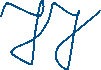 Dată și oră publicare29 ianuarie 2024 ora 11.00